«Структурное подразделение «Детский сад  комбинированного вида «Аленький цветочек» МБДОУ «Детский сад  «Планета детства » комбинированного вида»Круглый стол на тему: «Приемы педагогической работы по воспитанию у детей навыков правильного произношения звуков»Подготовила:Учитель-логопед Паунькина С.В.«Приемы педагогической работы по воспитанию у детей навыков правильного произношения звуков»Здравствуйте уважаемые родители ! Тема нашего круглого стола «Приемы педагогической работы по воспитанию у детей навыков правильного произношения звуков».Своевременное овладение правильной речью имеет огромное значение для формирования полноценной личности ребенка и успешного обучения его в школе.Наиболее часто речевые дефекты наблюдаются в произношении, правильно формировать которое довольно сложно, поскольку ребёнку необходимо научиться управлять своими органами речи, осуществлять контроль за собственной речью и речью окружающих.Усвоение звуковой стороны языка детьми дошкольного возраста от 0 до 2 лет Звуки (А, О, Э, П, Б, М) от 2 до 3 лет (И, Ы, У, Ф, В, Т, Д, Н, К, Г, Х, Й) от 3 до 4 лет (С, З, Ц), 4-5 лет (Ш, Ж, Ч, Щ) 5-6 лет (Л, Р).Для формирования правильного произношения звуков важно:развивать артикуляционный аппарат;речевое дыхание;фонематический слухБольшое значение для правильного развития произношения имеет хорошо развитое речевое дыхание, которое обеспечивает нормальное звуко- и голосообразование.Например, некоторые дошкольники неправильно произносят звук [р] лишь потому, что не могут сделать достаточной силы выдох, необходимый для приведения в колебательное состояние кончика языка при произношении [р]. Правильное речевое дыхание обеспечивает наилучшее звучание голоса.Своевременный вдох и последующий плавный выдох создают условия для непрерывного и плавного звучания речи, для свободного скольжения голоса по высоте, для перехода от тихой речи к громкой и наоборот.Нарушение речевого дыхания (короткий или слабый выдох, речь на вдохе, неэкономное расходование воздуха, несвоевременный его добор и т.д.) может явиться причиной недостаточно громкого произнесения слов, нарушения плавности речи и т.п. Для развития речевого дыхания используют такие приемы, как:«Чей одуванчик раньше улетит?»;«Чей паровоз лучше гудит»;упражнения дыхательной гимнастики («Крылышки», «Поймаем бабочку», «Забей мяч в ворота»);пропевание гласных звуков со сменой высоты голоса.Не менее важным является развитие фонематического слуха и фонематического восприятия задания на выработку умений слышать, узнавать звук, выделять его из потока речи, различать сходные по акустическим и артикуляционным признакам звуки, упражнения на формирование навыков элементарного звукового анализа и синтеза - неотъемлемая часть работы по устранению недостатков звукопроизношения. Это даёт возможность различать близкие по звучанию слова: мал-мял, рак-лак, том-дом. Вслушиваясь в звучащие слова, играя с ними, дети развивают свой слух, укрепляют артикуляционный аппарат, улучшают произношение.      Опираясь на слух, ребёнок контролирует свою артикуляцию и стремится приблизить, «подогнать» своё произношение к произношению окружающих. Речь взрослого является образцом для ребёнка. Поэтому при общении с детьми взрослые должны постоянно следить за своей речью, говорить не торопясь, чётко произносить слова, соблюдать нормы литературного произношения.Внятность и чистота произношения зависят от многих факторов, и в первую очередь от анатомического строения артикуляционного аппарата, от того, как действуют язык, губы, челюсти, от умения ощущать, чувствовать движения органов артикуляции, а также от функциональной зрелости речевых зон коры головного мозга. Неправильное строение артикуляционного аппарата, неразвитость, вялость мышц языка, нижней челюсти, мягкого нёба, губ и, как следствие, недостаточная подвижность нередко являются причиной плохого произношения. Наиболее активно участвует в образовании звуков и произнесении слов язык. Важно развивать у детей подвижность языка с помощью артикуляционной гимнастики.Поэтапное формирование звуковой культуры речи.Учитывая возрастные особенности развития речи детей, формирование звуковой культуры можно распределить на III основных этапа.I этап – до 3-х лет – проводится работа, направленная на уточнение и закрепление простых в артикуляционном отношении звуков, на выработку четкого и внятного произнесения слов. Используются методические приемы: повторение по речевому образцу, использование различного дидактического материала, игрушек.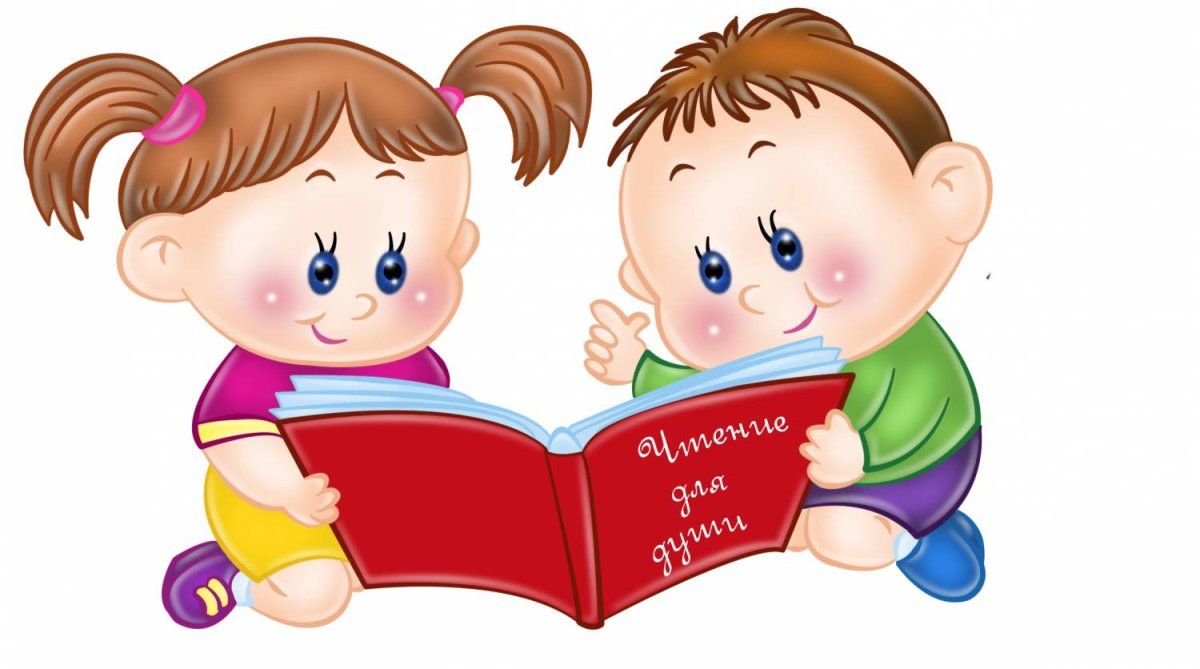 Игры: «Как мычит корова, кричит петух, пищит мышка и т.д.», «Пароход гудит», «Капли капают», «Ветер», «Аукаем в лесу» и т.д., «Волшебный мешочек», использование различных потешек и т.д. Для развития слухового внимания используются игры: «Кто пришёл?» (волк, петух, паровоз, колокольчик).II этап – от 3 до 5 лет (2 младшая и средняя группы).Ведущие методические приемы – речевой образец, заучивание наизусть, беседы, дидактические игры и т.д.I вид работы – игровые упражнения, способствующие выработки правильной артикуляции («Качели», «Горки», «Лошадки» и т.д.), воспитание плавного выдоха («Забей в ворота гол» и т.д.), развитие громкости голоса («Собака и щенок», «Ветер в лесу»)II вид работы – уточнение произношения изолированного звука и развитие речевого слуха («Насос» - звук С, «Жуки летают» - звук Ж, «Поезд» - звук Ч и т.д.).III вид работы – воспитание правильного произношения в словах и развитие фонематического слуха (Подвижные игры «Воробушки», игры с мячом, «Назови картинку», «Зина и изюм» и т.д.)IV вид работы – воспитание правильного произношения звуков во фразовой речи и развитие речевого слуха. Используется специально подобранный речевой материал: словесные игры, подвижные игры, чистоговорки, скороговорки, загадки, потешки, стихи, сказки и т.д. Проводится работа над темпом и интонационной выразительностью речи.III этап – от 5 до 7 лет – работа по дифференциации звуков, четкой артикуляции звуков, над дикцией, темпом, интонационной выразительностью речи.Методические приемы – речевой образец дидактические игры, пересказ, рассказывание, заучивание наизусть и др.Для воспитания звуковой культуры речи типичны следующие методы:- дидактические игры («Чей домик?»);- подвижные или хороводные игры с текстом («Каравай»);- дидактические рассказы с включением учебных задании детям (повторять слова с трудным звуком, менять высоту голоса и т. п.);- метод упражнений (заучивание и повторение знакомых скороговорок, игровое упражнение «Подуем на пушинки» и др.)Педагогические приемы, влияющие на произносительную сторону речи детей.К основным приемам относятся следующие:- образец правильного произношения, выполнения задания, который дает педагог;- краткое или развернутое объяснение демонстрируемых качеств речи или движений речи двигательного аппарата;- утрированное (с подчеркнутой дикцией) произношение или интонирование звука (ударного слога, искажаемой детьми части слова);- образное называние звука или звукосочетания (з-з-з - песенка комара, ква-ква-ква-квакает лягушка);- хоровые и индивидуальные повторения;- обоснование необходимости выполнить задание педагога;- индивидуальная мотивировка задания;- совместная речь ребенка и воспитателя, а также отраженная речь (незамедлительное повторение ребенком речи-образца);- оценка ответа или действия и исправления;- показ артикуляционных движений, демонстрация игрушки или картинки.Ведущим приемом является образец правильного произношения. Воспитатель должен подкреплять этот приём кратким или развёрнутым объяснением демонстрируемых качеств речи или движений артикуляционного аппарата: «Вы слышите, что я не просто говорю слово со звуком [р], но специально выделяю этот звук, произношу его долго, протяжно: а-[р-р-р]-буз.При формировании фонематического слуха, звуко-буквеного и словопроизношения рекомендуется приём - утрированное (с подчёркнутой дикцией) произношение или интонирование звука (ударного слога).В младших группах часто используется образное называние звука или звукосочетания ([ззз] - песенка комара, туп-туп-туп - топает козлёнок). Показ и объяснение артикуляции в этих группах часто включается в игровой сюжет («Сказка Весёлого Язычка»).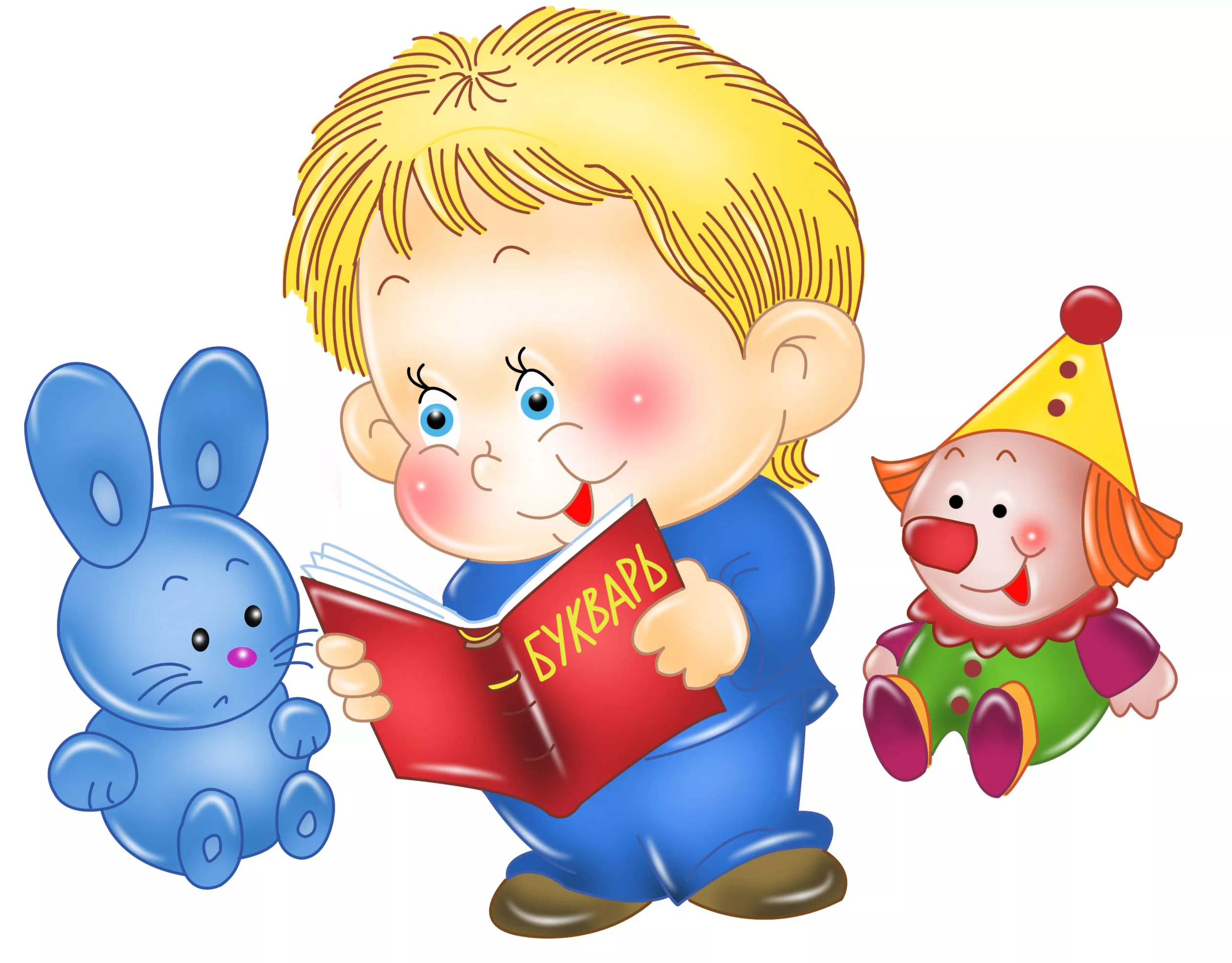 Активным приёмом является повторение. Именно этот приём обеспечивает тренировку речедвигательного аппарата, так важную в формировании звуковой культуры речи. Особенно полезны негромкие проговаривания звуков небольшими подгруппами, когда дети могут прислушаться к ответам товарищей.Повышает качество ответов такой приём, как обоснование необходимости выполнить задание педагога. Оно даётся или в эмоционально-шутливой форме: «Давай поучим индюка петь весёлую песенку!», или в деловой: «Надо крепко-крепко запомнить, как произносится слово шофё-ё-ёр, шофёры, а иначе говорить просто неграмотно, некрасиво - кому же хочется попасть в смешное положение?» В процессе работы над звуковой культурой речи уместны и наглядные приёмы – показ артикуляционных движений, демонстрация игрушки или картинки. В играх и упражнениях часто фигурирует дополнительное оборудование - «волшебная» палочка для подачи сигнала к началу или окончанию ответа, фишки и другой раздаточный материал, служащий для обозначения звуковой структуры речи. Игры и игровые упражнения, которые помогут автоматизировать (закрепить) звук, а так же будут способствовать расширению его словарного запаса, подготовят к усвоению грамоты, предупредят ошибки чтения и письма, научат правильно строить предложения, разовьют связную речь.«Звук потерялся». Называя слова без последнего (или первого – более сложный вариант) звука, попросите ребёнка вернуть его на место, чтобы слово стало понятным. Например, для звука «Р»: _ак, _оза, _учка, _ыба, _олики, _оща; кома_, кефи_, севе_, бисе_, мухомо_. Для звука «Ж»: _ук, _ара, _асмин, _ареный. Для звука «Ч»: _ай, _ашка, _улан, _инить, _айка; клю_, кала_, скрипа_, пе_ь, бере_ь, полно_ ь и др.«Назови маленький предмет». Предлагая ребёнку слова, где есть нужный звук, попросите изменить его: лодка – лодочка, полка - … , угол - … , лошадь - … , лужа - … (для звука [Л]); шар - … , кошка - … , шкаф - … , шарф - … , ухо - … , карандаш - … , шуба - … , мешок - … и др. (для звука [Ш]).«Назови ласково». Для звука [Р]: рука - … , сестра - … , брат - … , игрушка - … , курица - … , рябина - … . берёза - … ; для звука [Щ] - щенок - … , щётка - … , вещь - … , плащ - … , угощенье - … и др.Аналогично предыдущим проводятся игровые упражнения «Один – много» и «Скажи, чего много». В первом случае ребёнок учится изменять слова по числам одновременно с закреплением звука : роза – розы, друг - … , сестра - … , ковёр - … , муравей - … , рот - … , метро - … , кенгуру - … (звук [Р]). Обратите внимание на слова, которые не изменяются. Во втором случае предложите назвать много предметов, употребляя слово «много»: друг – много друзей, игрушка – много … , карандаш – много … , грузовик – много …(звук [Р]). В этих играх детям необходим образец. Не забывайте поощрять правильное произношение. В случае ошибки пусть ребёнок попробует выбрать правильный вариант, например: «Как правильно – много братов или много братьев?». Можно обыграть ситуацию: «Представь, что у тебя есть волшебная палочка. Она может превратить один предмет в несколько. Я назову один предмет, а ты преврати их во множество. Не забудь красиво говорить звук …».«Доскажи словечко».  «Угадай, какое слово я задумал: ра… (кета, дио, кушка, стение и т.д.), чу… (до, жой, кча, лан). Если ребёнок умеет читать, можно написать слово и закрыть его, пока оно не будет угадано, а затем предложить прочитать. В начале загадывайте хорошо знакомые ребёнку слова, после чего подумайте вместе, какие ещё слова начинаются с данного слога, объясните значение незнакомых, например: ру… (рубанок, рукав, русый, руно, рудник и др.). Можно за правильно угаданное слово засчитывать 1 очко, меняясь с ребёнком ролями. Когда он задумывает слово, попросите его записать так, чтобы вы не видели. Проверив правильность вашей отгадки, вы сможете оценить не только графические навыки ребёнка, но и уровень сформированности звуко-буквенного анализа. Если слово не понятно из-за пропусков и перестановок букв, значит необходима тщательная работа в этом направлении.Предложите ребёнку назвать как можно больше предметов со звуком. Который он научился правильно произносить. Это может быть игра «Магазин»: «Представь. Что ты пришёл в волшебный магазин. Там можно купить только предметы, у которых в названиях есть звук [Р] (или другой). Зайди в разные отделы («продуктовый», «игрушки», «одежда», «мебель» и др.) и купи как можно больше. Можно поиграть в игру «Слово – шаг», когда разрешается делать шаг, называя любое слово с нужным звуком. При этом ставится задача: дойти до конца ковра, до противоположной стены. В случае повторения одного и того же слова (нет звука или неправильное произношение) придётся вернуться на шаг назад. Полезна игра-соревнование «Что вокруг», в которой вы с ребёнком по очереди называете предметы с закрепляемым звуком, которые есть вокруг. Это могут быть и части предметов (крышка, карман, рама, ручка), а так же признаки предметов: деревянный, шершавый, красивое, полированный или действия, которые можно совершать с предметами или с их помощью: резать, рисовать, красить, сверлить, вытирать и др.  Выигрывает назвавший слово последним. Другие варианты игры: назвать как можно больше (или не меньше 5) слов со звуком [Р] ([Л], [С], [Ж] и др.), относящихся к обобщающим понятиям: овощи, фрукты, цветы, деревья, животные, птицы, насекомые, одежда, инструменты, обувь, мебель, геометрические фигуры, цвета. Кроме того, рассматривая иллюстрации в детских книгах или журналах, предложите ребёнку назвать предметы, героев и т.д. с нужным звуком. Предложите ему подумать, есть ли этот звук в именах, фамилиях, отчествах родственников или знакомых, придумать клички животным, имена куклам.При закреплении звука в речи важно, чтобы ребёнок не столько повторял за вами слова и предложения (хотя это тоже нужно на начальном этапе), сколько чтобы он самостоятельно употреблял то или иное слово. Для этой цели хорошо подходят загадки, которые позволяют развить мыслительные процессы. Как вы уже догадались, отгадка должна содержать закрепляемый звук. Желательно, чтобы и сам текст загадки был насыщен нужным звуком. Например:   Я землю копала, ничуть не устала,А кто мной копал, тот и устал.Тогда ребёнок, выучив загадку, сам сможет загадать её кому-то, правильно проговаривая звук. Таким образом, работа по воспитанию звукопроизношения представляет собой целую систему, осуществляемую с первых дней пребывания ребёнка в детском саду. Без специального внимания взрослых развитие звуковой стороны речи детей задерживается, могут сложиться отрицательные речевые привычки, которые очень трудно изжить.Список литературы:Фомичева М.Ф. Воспитание у детей правильного произношения.-М.:Просвещение, 1980.Развитие речи детей дошкольного возраста./Под ред.Ф.А.Сохина.-М.:Просвещение, 1979..Федоренко Л.П., Фомичева Г.А., Лотарев В.К.  Методика развития речи детей дошкольного возраста.-М.:Просвещение, 1977Репина З.А., Буйко В.И. Уроки логопедии